Muster-Gefährdungsbeurteilung Chemieunterricht an WaldorfschulenKlassenstufe: 		11. KlasseTitel des Versuchs: 	Phenol (Hydroxybenzen; 6.1)Literatur:			Lehrbuch der phänomenologischen Chemie, Band 2, Seite 188Gefahrenstufe                  	Versuchstyp   Lehrer             SchülerGefahrstoffe (Ausgangsstoffe, mögliche Zwischenprodukte, Endprodukte)Andere Stoffe:Beschreibung der DurchführungIn einem Reagenzglas wird etwas Phenol in Wasser aufgelöst; die Lösung wird auf zwei Reagenzgläser verteilt. In einem zweiten Reagenzglas mischt man 0,5 ml Ammonium-Cer(IV)-nitrat-Reagenz mit 3 ml Wasser. Nun werden einige Tropfen der Phenollösung dazugegeben.Den Rest der Phenollösung versetzt man mit Universalindikatorlösung und zeigt die saure Reaktion. Ergänzende HinweiseKeineEntsorgungshinweiseReste in den Sammelbehälter "Organische Reste - halogenfrei" geben.Mögliche Gefahren (auch durch Geräte)Sicherheitsmaßnahmen (gem. TRGS 500)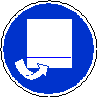 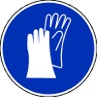 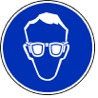 		Schutzbrille         	Schutzhandschuhe     	 Abzug, KapelleErsatzstoffprüfung (gem. TRGS 600)Durchgeführt; die Betriebsanweisungen für Schülerinnen und Schüler werden beachtet, die Tätigkeitsverbote für Schülerinnen und Schüler bis Jahrgangsstufe 4 werden beachtet.Anmerkungen H225		Flüssigkeit und Dampf leicht entzündbar.H272		Kann Brand verstärken; Oxidationsmittel.H290		Kann gegenüber Metallen korrosiv sein.H301+311+331	Giftig bei Verschlucken, Hautkontakt oder Einatmen.H302		Gesundheitsschädlich bei Verschlucken.H314		Verursacht schwere Verätzungen der Haut und schwere Augenschäden.H318		Verursacht schwere Augenschäden.H341		Kann vermutlich genetische Defekte verursachen ([Einatmen], Hautkontakt, Verschlucken).H373		Kann die Organe schädigen (ZNS, Niere, Leber, Haut) bei längerer oder wiederholter Exposition ([Einatmen], 		Hautkontakt, Verschlucken).P210		Von Hitze, heißen Oberflächen, Funken, offenen Flammen sowie anderen Zündquellenarten fernhalten.P233		Behälter dicht verschlossen halten.P260_g		Gas/Nebel/Dampf nicht einatmen.P280		Schutzhandschuhe/Schutzkleidung/Augenschutz/Gesichtsschutz tragen.P301+330+331	Bei Verschlucken: Mund ausspülen. Kein Erbrechen herbeiführen.	P302+352	Bei Berührung mit der Haut: Mit viel Wasser und Seife waschen.P304+340	Bei Einatmen: Die Person an die frische Luft bringen und für ungehinderte Atmung sorgen.P305+351+338	Bei Berührung mit den Augen: Einige Minuten lang vorsichtig mit Wasser ausspülen. Eventuell. vorhandene 		Kontaktlinsen nach Möglichkeit entfernen. Weiter ausspülen.P309+310	Bei Exposition oder Unwohlsein: Sofort Giftinformationszentrum oder Arzt anrufen.P370+378a	Bei Brand: Wasser zum Löschen verwenden.P403+235	An einem gut belüfteten Ort aufbewahren. Kühl halten.Schule:Datum:				Lehrperson:					Unterschrift:Schulstempel:© Ulrich Wunderlin / Atelierschule Zürich / Erstelldatum: 06.12.2015______________________________________________________________________________NameSignalwortPiktogrammeH-SätzeEUH-SätzeP-SätzeAGW in mg m-3PhenolGefahr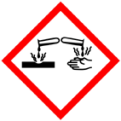 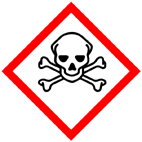 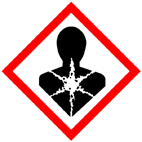 H301+311+331 H314 H341 H373---P280  P301+330+331 P302+352 P304+340 P305+351+338 P309+3108Ammonium-Cer(IV)-nitrat(Cer(IV)-ammoniumnitrat)Gefahr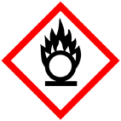 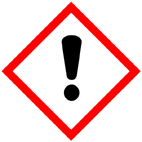 H272 H302 H318---P210 P280 P305+351+338---Salpetersäure(w = 10%)GefahrH290 H314---P260_g P280 P301+330+331P305+351+338---Universalindikator(flüssig, ethanolisch)Gefahr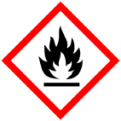 H225---P210 P233 P370+378a P403+235---Demineralisiertes WasserGefahrenJaNeinSonstige Gefahren und HinweiseDurch EinatmenXDurch HautkontaktXBrandgefahrXExplosionsgefahrXDurch AugenkontaktX